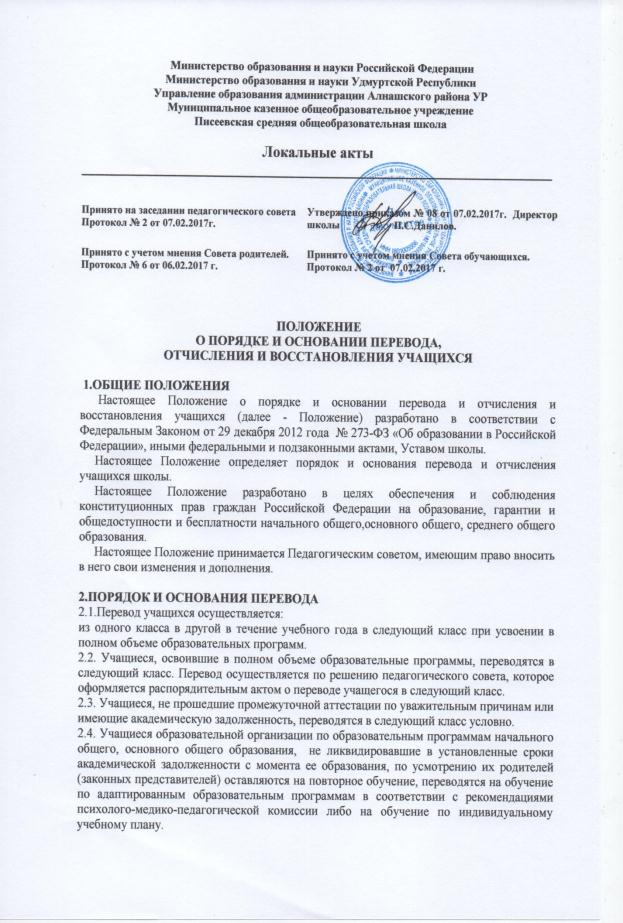 3.ПОРЯДОК И ОСНОВАНИЯ ОТЧИСЛЕНИЯ УЧАЩЕГОСЯ3.1. Отчисление учащегося осуществляется:1)    в связи с получением образования (завершением обучения);2) по инициативе родителей (законных представителей), в том числе в случае перевода учащегося для продолжения освоения образовательной программы в другое образовательное учреждение, осуществляющего образовательную деятельность;3) по обстоятельствам, не зависящим от воли родителей (законных представителей) и образовательной организации, осуществляющего образовательную деятельность, в том числе в случаях ликвидации образовательного учреждения, осуществляющего образовательную деятельность, аннулирования лицензии на осуществление образовательной деятельности.3.2.Основанием для отчисления является распорядительный акт об отчислении учащегося. Права и обязанности учащегося, предусмотренные законодательством об образовании и локальными нормативными актами, прекращаются с даты его отчисления из школы.3.3. Отчисление учащегося может осуществляться также в случае неоднократного совершения дисциплинарных проступков несовершеннолетнего учащегося, достигшего возраста пятнадцати лет.3.3.1. Отчисление несовершеннолетнего учащегося применяется, если иные меры дисциплинарного взыскания и меры педагогического воздействия не дали результата и дальнейшее его пребывание оказывает отрицательное влияние на других обучающихся, нарушает их права и права работников, а также нормальное функционирование школы.3.3.2. Решение об отчислении учащегося, достигшего возраста пятнадцати лет и не получившего основного общего образования, как мера дисциплинарного взыскания принимается с учетом мнения его родителей (законных представителей) и с согласия комиссии по делам несовершеннолетних и защите их прав.3.3.3. Решение об отчислении детей-сирот и детей, оставшихся без попечения родителей, принимается с согласия комиссии по делам несовершеннолетних и защите их прав и органа опеки и попечительства.3.3.4.Школа обязана проинформировать об отчислении учащегося в качестве меры дисциплинарного взыскания орган местного самоуправления, осуществляющий управление в сфере образования.3.3.5.Орган местного самоуправления, осуществляющий управление в сфере образования и родители (законные представители) учащегося, отчисленного из образовательного учреждения, не позднее чем в месячный срок принимают меры, обеспечивающие получение учащимся общего образования.3.3.6.Родители (законные представители) учащегося вправе обжаловать в комиссии по урегулированию споров между участниками образовательных отношений меры дисциплинарного взыскания и их применение к учащемуся.3.3.7.Порядок применения к учащимся и снятия мер дисциплинарного взыскания устанавливается федеральным органом исполнительной власти, осуществляющим функции по выработке государственной политики и нормативно-правовому регулированию в сфере образования. 4. ВОСТАНОВЛЕНИЕ УЧАЩИХСЯ 4.1. Восстановление учащегося в школе, если он досрочно прекратил образовательные отношения по своей инициативе и (или) инициативе родителей (законных представителей), проводится в соответствии с Правилами приема учащихся в школу. 4.2. Лица, отчисленные ранее из учреждения, не завершившие образование по основной образовательной программе, имеют право на восстановление в число учащихся образовательного учреждения независимо от продолжительности перерыва в учебе, причины отчисления. 4.3. Право на восстановление в учреждение имеют лица, не достигшие возраста восемнадцати лет. 4.4. Восстановление лиц в число учащихся учреждения осуществляется только на свободные места. 4.5. Восстановление учащегося производится на основании личного заявления родителей (законных представителей) на имя директора учреждения. 4.6. Решение о восстановлении учащегося принимает директор учреждения и оформляется соответствующим приказом. 4.7. При восстановлении в учреждение заместитель директора по учебной работе устанавливает порядок и сроки ликвидации академической задолженности (при наличии таковой). 4.8. Учащимся, восстановленным в учреждении и успешно прошедшим государственную (итоговую) аттестацию, выдается государственный документ об образовании установленного образца.